Media Coverage The Journalists of two papers (Amar Ujala and Hindustan ) covered the EVD villages in Ranichauri. They also had brief discussions with a dozen beneficiaries about the benefits of the technology they are using. The newspaper clippings are attached below (total 7 pieces of coverage over 2 months) in national and state (Uttarakhand, Himachal Pradesh) newspapers.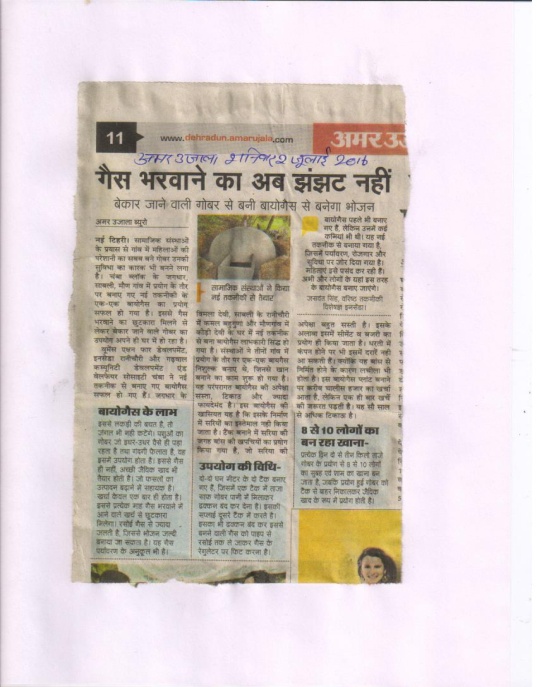 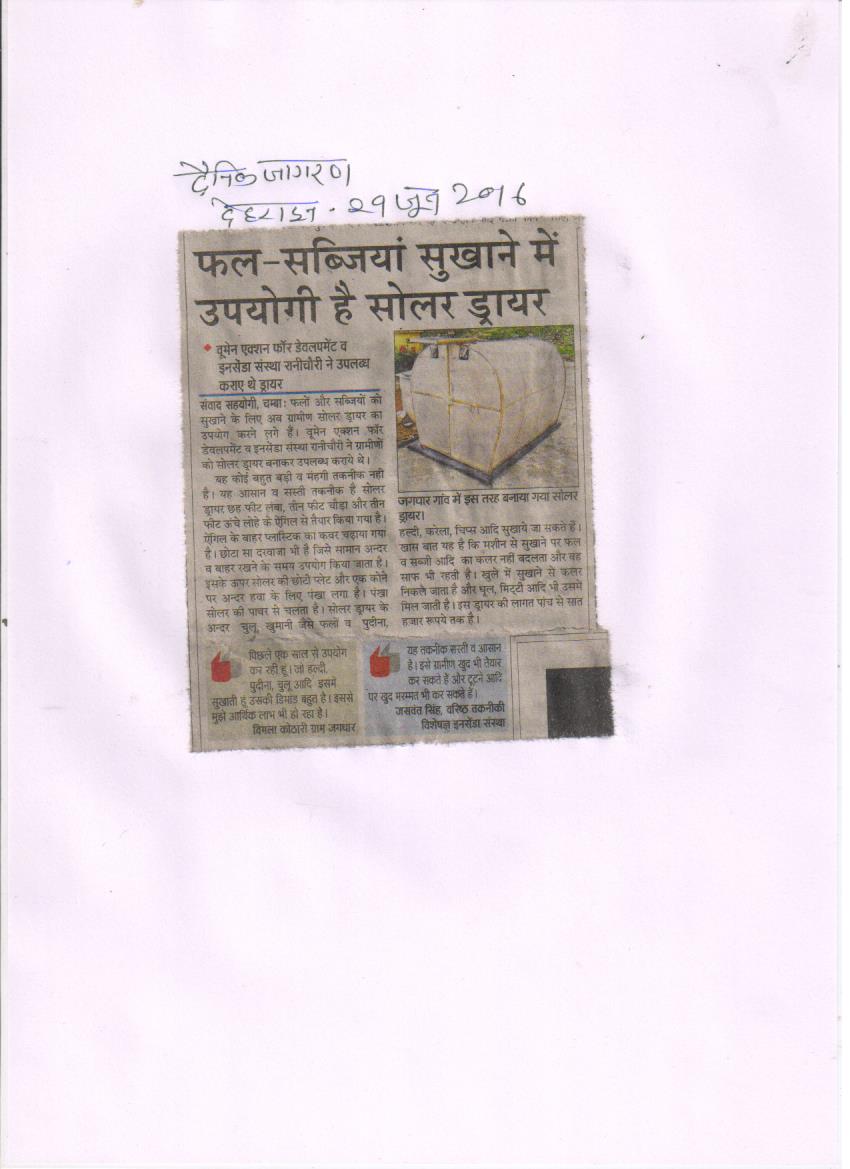 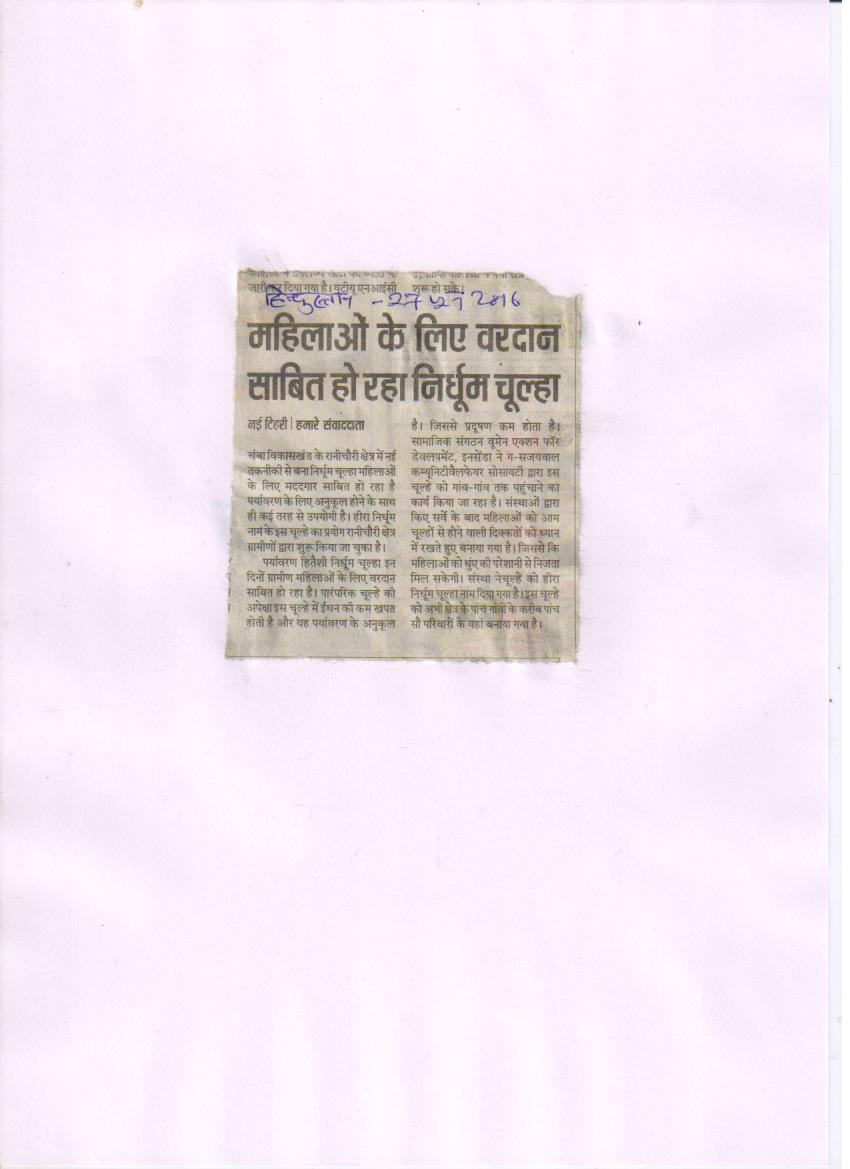 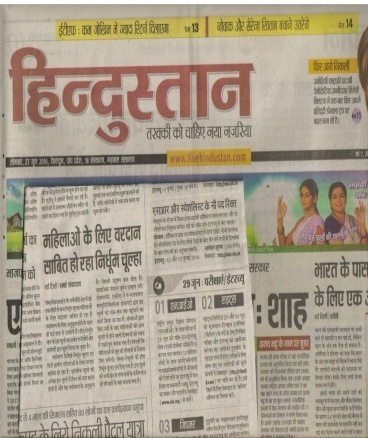 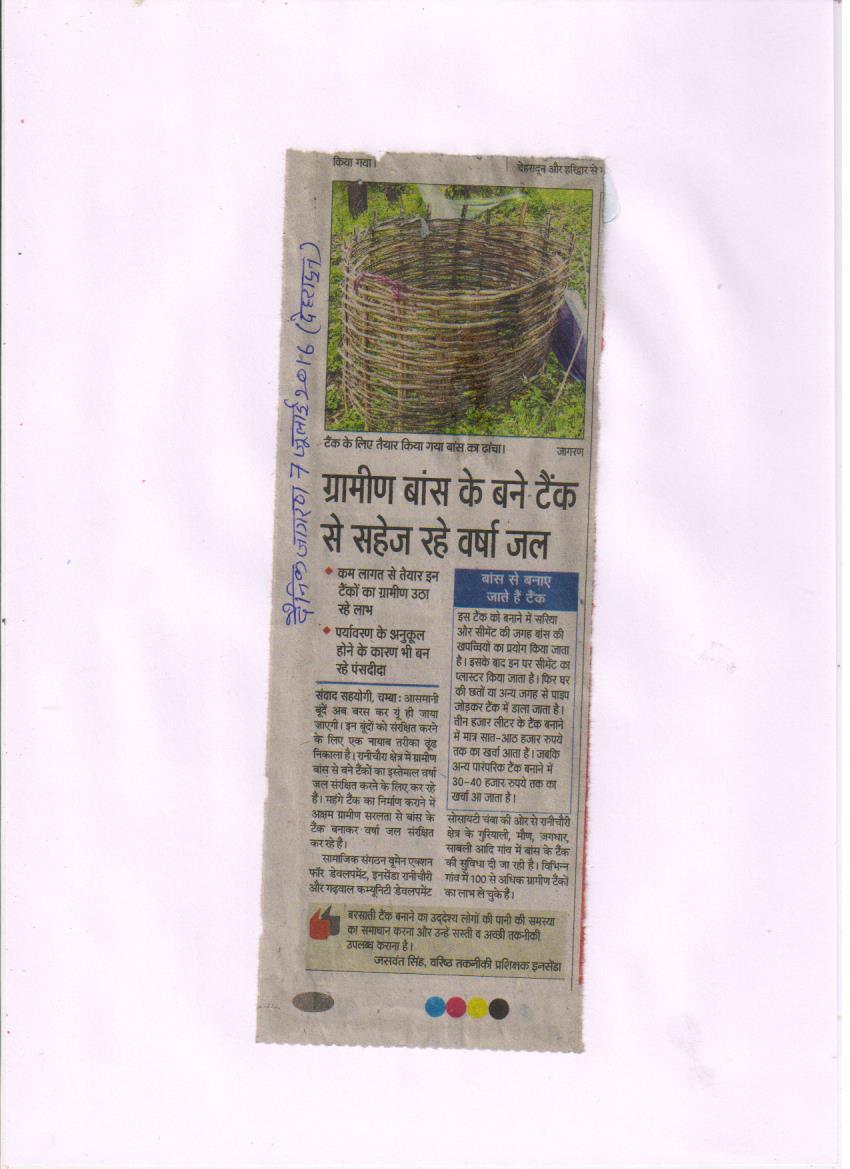 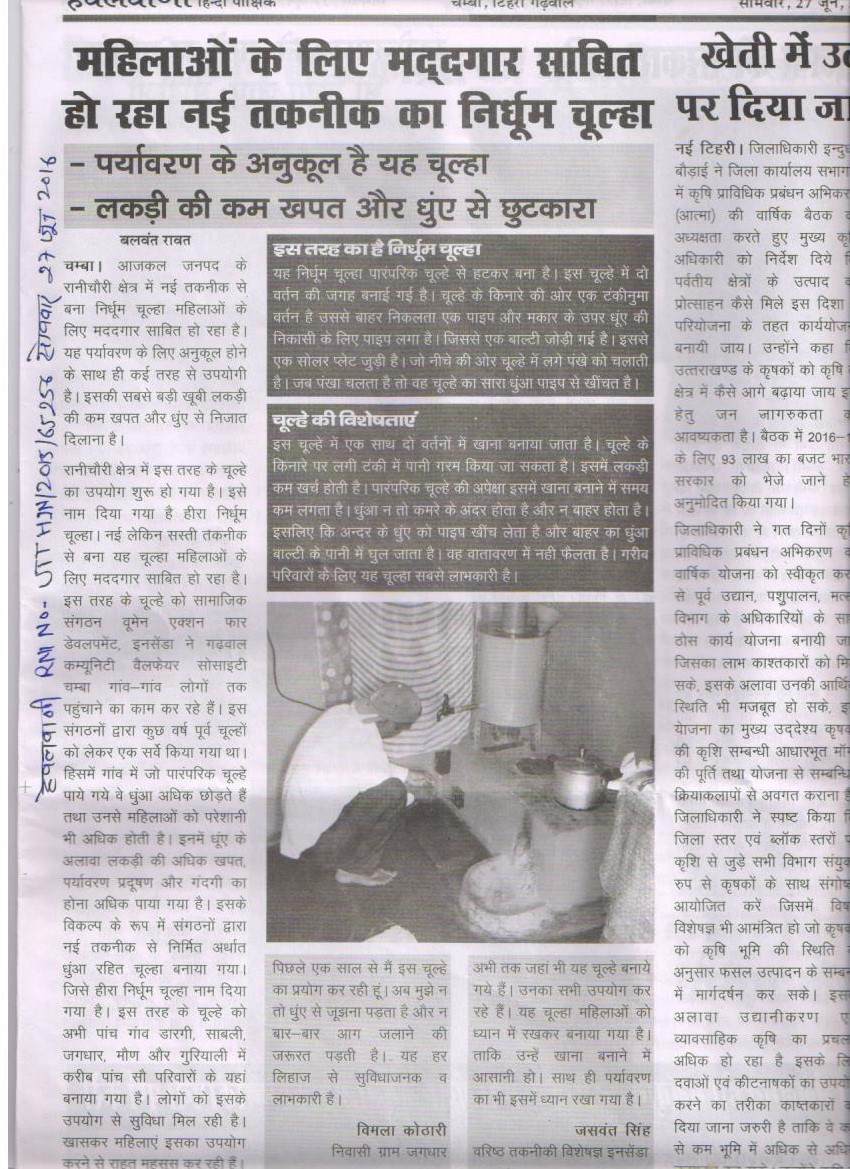 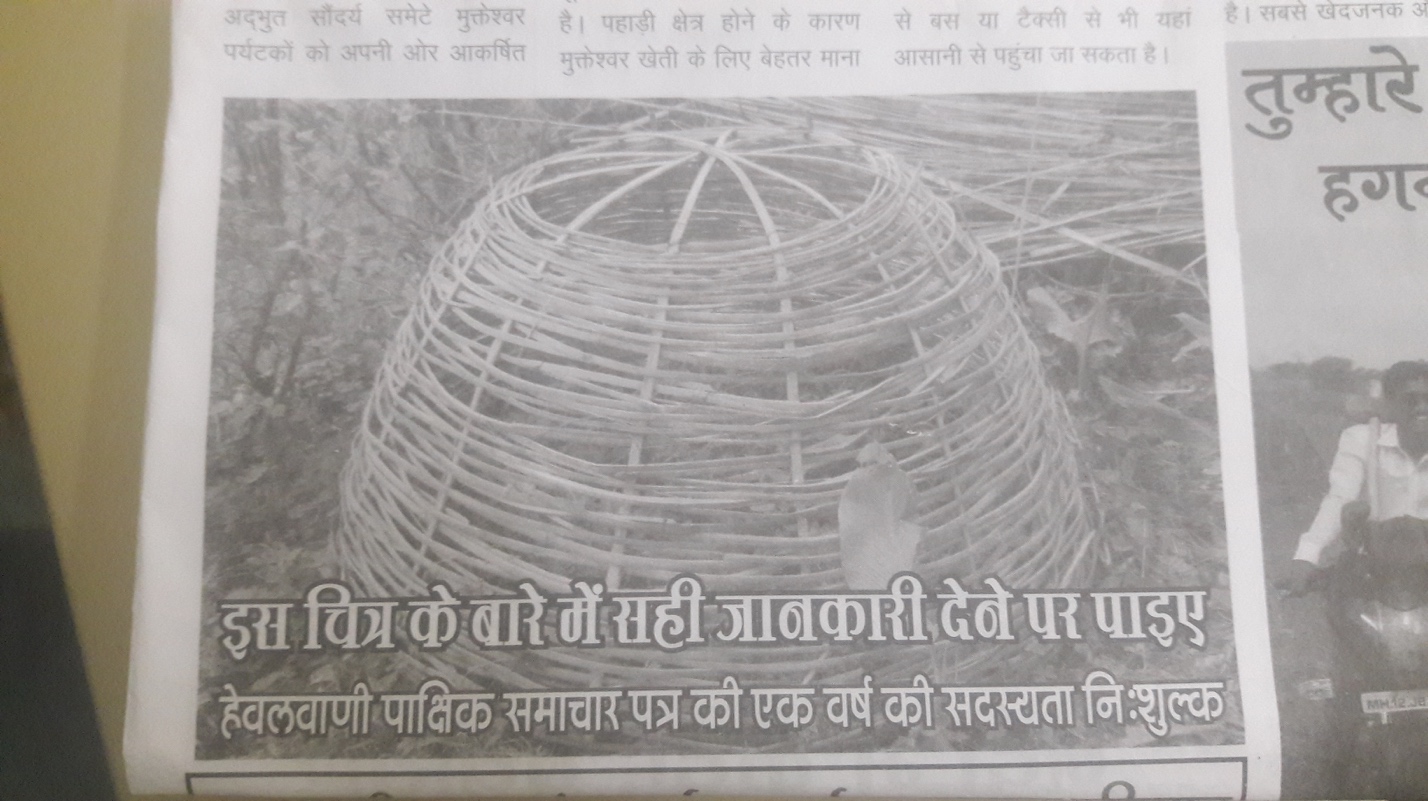 